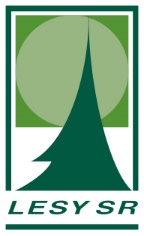 Oznámenie k spôsobu zadávania zákaziek v rámci DNS : Lesnícke služby v ťažbovom procese na OZ Levice na roky 2021-2024 v roku 2022-2024.Rozhodnutím generálneho riaditeľa štátneho podniku LESY SR dôjde s účinnosťou od 01. januára 2022 k zmene vnútornej organizačnej štruktúry štátneho podniku LESY Slovenskej republiky, ktorým sa ruší organizačná zložka Odštepný závod Levice. Týmto Vám oznamujeme, že práva a povinnosti vyplývajúce z vyššie uvedenej zmluvy zostávajú nezmenené a od 1.1.2022 bude s Vami za LESY Slovenskej republiky, štátny podnik  komunikovať jeho nová organizačná zložka OZ Podunajsko, so sídlom Koháryho 2, 934 01 Levice, ktorá je oprávnená zadávať čiastkové zákazky v rozsahu územnej pôsobnosti vyplývajúcej z článku 4, odseku 4.1.